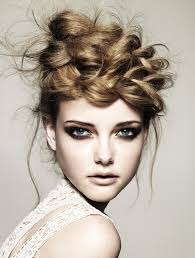 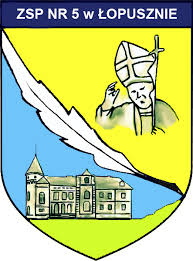 REGULAMIN Konkursu Fryzjerskiego „Wiosenne inspiracje”I. Organizator konkursu: 1. Organizatorem jest:    Zespół Szkół Ponadgimnazjalnych Nr 5 w Łopusznie    ul. Konecka 2,  26-070 Łopusznoorganizator:  Anna Skrzypczyk   e-mail:  anna_skrzypczyk2@wp.pl    tel. 692-260-2102. Miejsce konkursu: Zespół Szkół Ponadgimnazjalnych Nr 5 w Łopusznie    ul. Konecka 2,  26-070 Łopuszno3. Termin konkursu:  konkurs odbędzie się:   29 maja 2015 r. zgłoszenia uczestników: elektronicznie na adres: anna_skrzypczyk2@wp.pl        lub telefonicznie: 692-260-210 do dnia 25 maja 2015 r.rozpoczęcie konkursu:   godz. 11:00  4. Temat konkursu:  „WIOSENNE INSPIRACJE”  II. Cele konkursu: zachęcanie uczniów do doskonalenia umiejętności zawodowych;zachęcanie uczniów do systematycznej nauki i pogłębiania wiedzy;zaszczepienie w młodzieży zasad zdrowej rywalizacji;promowanie idei konkursu, jako środka umożliwiającego uzewnętrznienie własnego potencjału.III. Zasady konkursu: do konkursu mogą przystąpić uczniowie klasy trzeciej gimnazjum ,czas przewidziany na wykonanie zadania : 60 min;organizator udostępnia przybory fryzjerskie: szczotki, grzebienie, materiały: lakiery, żele, spraye;fryzury mogą zawierać elementy ozdobne i dopinki z włosów sztucznych – we własnym zakresie; fryzura może być wykonana na własnej modelce lub na główce treningowej (udostępnia organizator);fryzury konkursowe powinny być upięciami z zastosowaniem splotów i warkoczy; IV. Ocenie będzie podlegać: estetyka wykonania;zastosowane techniki;pomysłowość fryzury pod względem kompozycyjnym;ogólny wyraz artystyczny; V. Zwycięzcy konkursu: Zwycięzca  otrzyma  atrakcyjne nagrody rzeczowe. Ogłoszenie zwycięzców nastąpi podczas XI Powiatowego Pikniku Europejskiego.VI. Jury konkursu:  W skład jury wejdą: Anna Skrzypczyk – nauczyciel przedmiotów zawodowych fryzjerskichAgnieszka Chruściak  Dorota Pruska Wojciech SzafrańskiKomisja konkursowa będzie oceniać  na bieżąco każdą wykonywaną czynność wg kryteriów zawartych w arkuszu obserwacji. 
